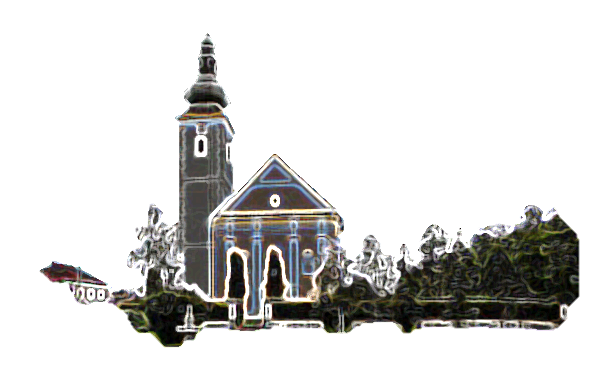 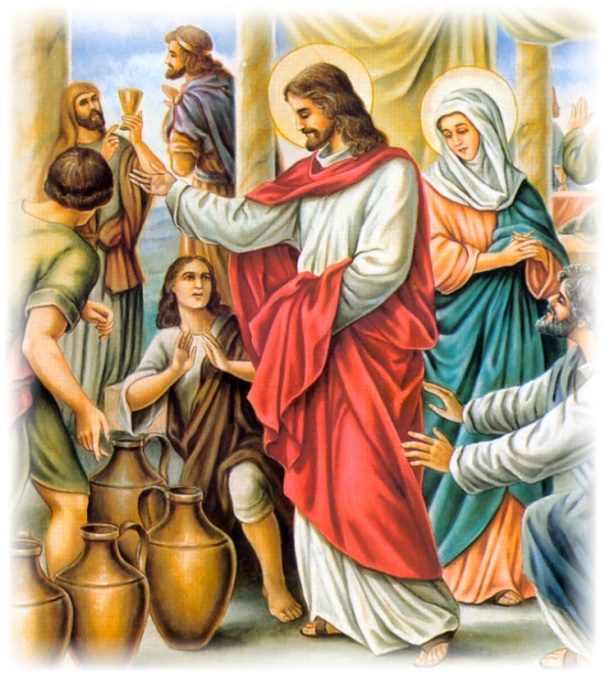 Lijevo od ulaza u našu župnu crkvu nalazi se oltar posvećen svetom Antunu Pustinjaku. Sveti Antun Pustinjak u katoličkoj tradiciji smatra se zaštitnikom domaćih životinja. Budući da su naš kraj i naša župa bili bogati domaćim životinjama sasvim je razumljivo da su jednog od suzaštitnika župe odabrali sv. Antuna. Pod njegovu su zaštitu stavljali domaće životinje. Danas ono što nazivamo domaćim životinjama nestalo je iz našega dvorišta. Još malo pa će djeca morati u zoološki vrt da bi vidjeli kravu. Svinju vide uglavnom pečenu na stolu.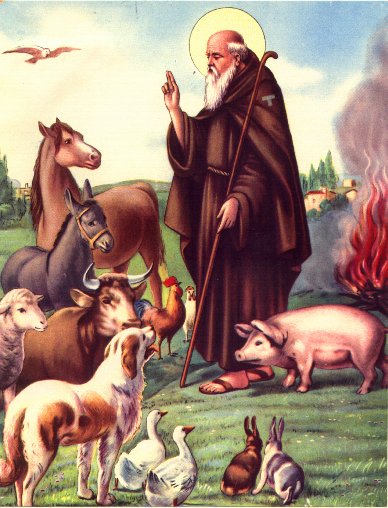 Bože, ti si dao svetom
Antunu opatu da ti služi osobitim životom u pustinji.Udijeli nam, po njegovu
zagovoru, da se odričemo
sami sebe i tebe sveudilj i nadasve ljubimo.
Amen. Vjerski odgoj djeteta ne počinje u Crkvi, ni u školi, nego u obitelji. Roditelji kod krštenja djeteta daju obećanje da će ga odgajati u vjeri. Prve molitve svatko je od nas zasigurno naučio u obitelji, bilo od roditelja, djedova i baka, bilo od starije braće. Već djeca primjećuju da se kroz obiteljsku molitvu cijela obitelj međusobno čvršće povezuje. Molitva u obitelji pomaže im da, kroz Božje oči, vide sve ono što kao obitelj proživljavaju.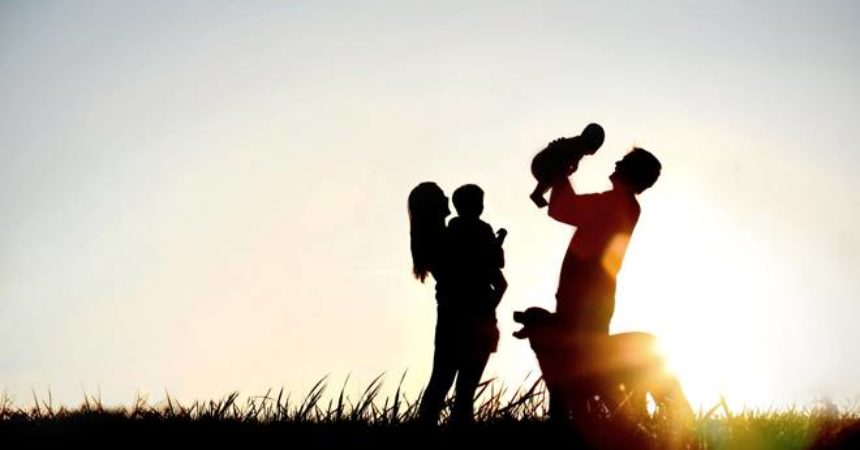 Mnogo je prilika za molitvu u obitelji: prije jela, spavanja, rada, putovanja, u trenutcima teškoća, bolesti, razočarenja, ali i u trenutcima radosti, slavlja, uspjeha. Bog je u svemu tome prisutan, poput sunca koje daje svjetlo i toplinu, poput kiše koja osvježava i potiče rast. Kroz molitvu obitelj nalazi zajednički put, pod Božjim vodstvom.Danas obitelj sve manje vremena provodi zajedno jer su svi zauzeti svojim obvezama. Katkad je pravo umijeće pronaći vrijeme za zajedničku molitvu.Ne treba moliti na silu, ali treba se potruditi naći prikladno vrijeme, a prije svega njegovati dobru volju i spremnost za molitvu. Molitva nije nikad izgubljeno vrijeme. Ona je sveti ulog za dobro cijele obitelji i svakoga njezina člana.Među mnoštvom postojećih molitava, svaka obitelj može odabrati jednu koju će moliti uvijek kad se okupi. Još je bolje ako sami zajednički sastave vlastitu obiteljsku molitvu. Naime, molitva je razgovor s Bogom i ne moramo mu se obraćati uvijek na uobičajen način. Pozvani smo obraćati mu se i svojim riječima. Zašto onda to ne bismo učinili i kao obitelj?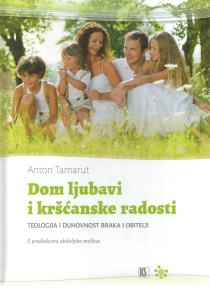 Preporučuje se da molitva ne bude dugačka, kako bi ju svi mogli s vremenom naučiti napamet. Ako je potrebno, slobodno se predstavi svećeniku da ju pregleda. Za lakše snalaženje, može se ukrasiti i otisnuti velikim slovima te izvjesiti na zid u dnevnom boravku, tj. na mjestu gdje se moli.To može biti molitva Bogu za blagoslov, može biti i zagovorna molitva dragomu svetcu ili, primjerice, u obliku molitvenih zaziva na koje se odgovara slično kao na misi: “Gospodine, usliši nas!” Sve je to prepušteno kreativnosti i nadahnuću u obitelji.Stvaranje obiteljske molitve nije lak zadatak, no nije bitno da ona bude savršena ili teološki stručna. Njezin će učinak biti usavršavanje, posvećivanje cijele obitelji. Čak i ako je netko tjelesno odvojen, po toj molitvi ostaje povezan s obitelji. Njezin je smisao da se moli svakodnevno, kao dio života.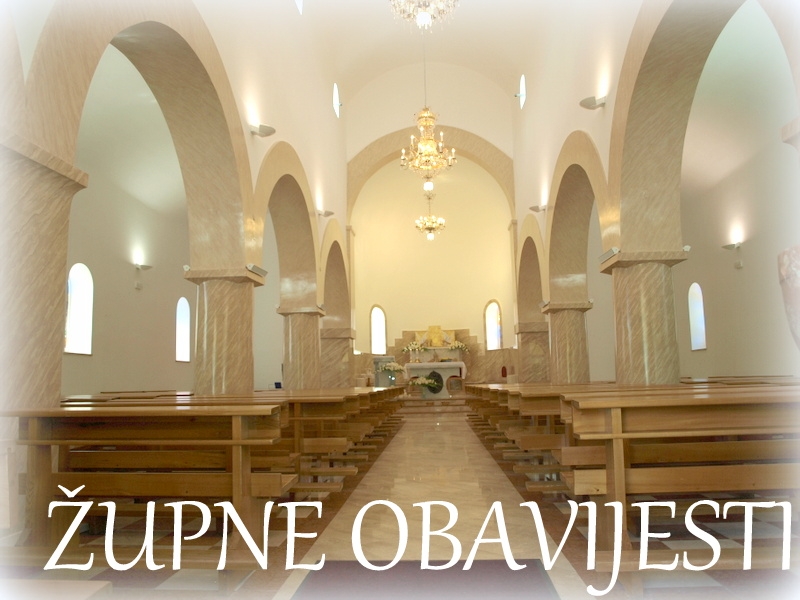 MOLITVENA ZAJEDNICA – susret nedjeljom u 17,00 satiU subotu, 26. siječnja u 18,00 sati – susret Odbora župnog caritasa u dvoraniSvake srijede u Nacionalnom svetištu sv. Josipa u Karlovcu održava se Velika devetnica sv. Josipu. U 17,30 prilika za sv. ispovijed, u 18,00 sati krunica sv. Josipu, u 18,30 sveta misaOvih dana oformit ćemo i zbor mladih u našoj župi, pozivam sve mlade koji nam se žele priključiti i na taj način aktivno sudjelovati u radu i životu naše župe, da nam se javeU pripremi je dekanatsko hodočašće u Krašić, sve detalje u slijedećem broju Listića i za pješake i za one koji idu svojim autom ili autobusomOvaj tjedan skinut ćemo borove i jaslice. Zahvaljujem obitelji Purgar iz Karasa na darovanim borovima.Firma u našoj župi biti će 1. lipnja  u 11,00 sati.Župni vjeronauk započet ćemo početkom slijedećeg mjesecaPrva pričest bit će određena u dogovoru s roditeljimaPonedjeljak,21. siječnjaAgneza, Janja, Neža, mučenicaUtorak,22.Siječnja18,00Vinko, đakon, mučenik+ Andrija Vušir (god); +Jela Vidan (god),+ Franjo ZebićSrijeda,23.siječnjaEmercijana, mučenicaČetvrtak24..siječnjaFranjo Saleški, biskup, crkveni naučiteljPetak25.siječnja 18,00Obraćenje sv. Pavla+ Marija Gojšić i Mato Drožđibob; + Nikola, Bara Haviža Subota, 26.siječnja Timotej i Tit, biskupiNedjelja,27.siječnja8,3011,003. NEDJELJA KROZ GODINU + Franjo Živko; + Ana Žunac; + Josip Cvetković (god); +Pavao Vuzdar; + Stjepan Banić i ob.; + Mara, Janko Slaćanin; + Obitelj Bartolac – Prtec; na jednu nakanuPOLDANJICA – PRO POPULO